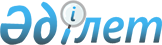 Тасқала аудандық мәслихатының 2020 жылғы 25 желтоқсандағы № 56-3 "2021-2023 жылдарға арналған Тасқала ауданы Достық ауылдық округінің бюджеті туралы" шешіміне өзгерістер енгізу туралыБатыс Қазақстан облысы Тасқала аудандық мәслихатының 2021 жылғы 16 сәуірдегі № 6-3 шешімі. Батыс Қазақстан облысының Әділет департаментінде 2021 жылғы 21 сәуірде № 6969 болып тіркелді.
      Ескерту. Шешімнің тақырыбы орыс тілінде жаңа редакцияда, қазақ тіліндегі мәтіні өзгермейді – Батыс Қазақстан облысы Тасқала аудандық мәслихатының 22.04.2021 № 7-1 шешімімен (01.01.2021 бастап қолданысқа енгізіледі).
      Қазақстан Республикасының 2008 жылғы 4 желтоқсандағы Бюджет кодексіне, Қазақстан Республикасының 2001 жылғы 23 қаңтардағы "Қазақстан Республикасындағы жергілікті мемлекеттік басқару және өзін-өзі басқару туралы" Заңына сәйкес Тасқала аудандық мәслихаты ШЕШІМ ҚАБЫЛДАДЫ:
      Ескерту. Кіріспе орыс тілінде жаңа редакцияда, қазақ тіліндегі мәтіні өзгермейді – Батыс Қазақстан облысы Тасқала аудандық мәслихатының 22.04.2021 № 7-1 шешімімен (01.01.2021 бастап қолданысқа енгізіледі).


      1. Тасқала аудандық мәслихатының 2020 жылғы 25 желтоқсандағы №56-3 "2021-2023 жылдарға арналған Тасқала ауданы Достық ауылдық округінің бюджеті туралы" (Нормативтік құқықтық актілерді мемлекеттік тіркеу тізілімінде №6670 тіркелген, 2021 жылғы 6 қаңтарда Қазақстан Республикасы нормативтік құқықтық актілерінің эталондық бақылау банкінде жарияланған) шешіміне мынадай өзгерістер енгізілсін:
      1-тармақ мынадай редакцияда жазылсын:
      "1. 2021-2023 жылдарға арналған Тасқала ауданының Достық ауылдық округінің бюджеті тиісінше 1, 2 және 3-қосымшаларға сәйкес, оның ішінде 2021 жылға мынадай көлемдерде бекітілсін:
      1) кірістер – 27 237 мың теңге:
      салықтық түсімдер – 613 мың теңге;
      салықтық емес түсімдер – 0 теңге;
      негізгі капиталды сатудан түсетін түсімдер – 0 теңге;
      трансферттер түсімі – 26 624 мың теңге;
      2) шығындар – 27 453 мың теңге;
      3) таза бюджеттік кредиттеу – 0 теңге:
      бюджеттік кредиттер – 0 теңге; 
      бюджеттік кредиттерді өтеу – 0 теңге;
      4) қаржы активтерімен операциялар бойынша сальдо – 0 теңге:
      қаржы активтерін сатып алу – 0 теңге;
      мемлекеттің қаржы активтерін сатудан түсетін түсімдер – 0 теңге;
      5) бюджет тапшылығы (профициті) – -216 мың теңге;
      6) бюджет тапшылығын қаржыландыру (профицитін пайдалану) – 216 мың теңге:
      қарыздар түсімі – 0 теңге;
      қарыздарды өтеу – 0 теңге;
      бюджет қаражатының пайдаланылатын қалдықтары – 216 мың теңге.".
      көрсетілген шешімнің 1-қосымшасы осы шешімнің қосымшасына сәйкес жаңа редакцияда жазылсын.
      Ескерту. 1-тармақ орыс тілінде жаңа редакцияда, қазақ тіліндегі мәтіні өзгермейді – Батыс Қазақстан облысы Тасқала аудандық мәслихатының 22.04.2021 № 7-1 шешімімен (01.01.2021 бастап қолданысқа енгізіледі).


      2. Тасқала аудандық мәслихаты аппаратының басшысы (Т. Шатенова) осы шешімнің әділет органдарында мемлекеттік тіркелуін қамтамасыз етсін.
      Ескерту. 2-тармақ орыс тілінде жаңа редакцияда, қазақ тіліндегі мәтіні өзгермейді – Батыс Қазақстан облысы Тасқала аудандық мәслихатының 22.04.2021 № 7-1 шешімімен (01.01.2021 бастап қолданысқа енгізіледі).


      3. Осы шешім 2021 жылғы 1 қаңтардан бастап қолданысқа енгізіледі.
      Ескерту. 3-тармақ орыс тілінде жаңа редакцияда, қазақ тіліндегі мәтіні өзгермейді – Батыс Қазақстан облысы Тасқала аудандық мәслихатының 22.04.2021 № 7-1 шешімімен (01.01.2021 бастап қолданысқа енгізіледі).

 2021жылға арналған Достық ауылдық округінің бюджеті
      (мың теңге)
					© 2012. Қазақстан Республикасы Әділет министрлігінің «Қазақстан Республикасының Заңнама және құқықтық ақпарат институты» ШЖҚ РМК
				
      Сессия төрайымы

А. Бактыгереева

      Мәслихат хатшысы

Ж. Бисенгалиева
Тасқала аудандық 
мәслихатының 2021 жылғы 
16 сәуірдегі №6-3 шешіміне 
қосымшаТасқала аудандық 
мәслихатының 2020 жылғы 
25 желтоқсандағы №56-3 
шешіміне 1-қосымша
Санаты
Санаты
Санаты
Санаты
Санаты
Сомасы
Сыныбы
Сыныбы
Сыныбы
Сыныбы
Сомасы
Кіші сыныбы
Кіші сыныбы
Кіші сыныбы
Сомасы
Ерекшелігі
Ерекшелігі
Сомасы
Атауы
Сомасы
1
2
3
4
5
6
1) Кірістер
 27 237
1
Салықтық түсімдер
613
01
Табыс салығы
50
2
Жеке табыс салығы
50
04
Меншiкке салынатын салықтар
563
1
Мүлiкке салынатын салықтар
10
3
Жер салығы
40
4
Көлiк құралдарына салынатын салық
513
2
Салықтық емес түсiмдер
0
01
Мемлекеттік меншіктен түсетін кірістер
0
5
Мемлекет меншігіндегі мүлікті жалға беруден түсетін кірістер
0
3
Негізгі капиталды сатудан түсетін түсімдер
0
01
Мемлекеттік мекемелерге бекітілген мемлекеттік мүлікті сату
0
1
Мемлекеттік мекемелерге бекітілген мемлекеттік мүлікті сату
0
4
Трансферттердің түсімдері
26 624
02
Мемлекеттiк басқарудың жоғары тұрған органдарынан түсетiн трансферттер
26 624
2
Облыстық бюджеттен түсетiн трансферттер
26 624
Функционалдық топ
Функционалдық топ
Функционалдық топ
Функционалдық топ
Функционалдық топ
Сомасы
Функционалдық кіші топ
Функционалдық кіші топ
Функционалдық кіші топ
Функционалдық кіші топ
Сомасы
Бюджеттік бағдарламалардың әкімшісі
Бюджеттік бағдарламалардың әкімшісі
Бюджеттік бағдарламалардың әкімшісі
Сомасы
Бюджеттік бағдарлама
Бюджеттік бағдарлама
Сомасы
Атауы
Сомасы
1
2
3
4
5
6
2) Шығындар 
 27 453
01
Жалпы сипаттағы мемлекеттiк қызметтер 
16 301
1
Мемлекеттiк басқарудың жалпы функцияларын орындайтын өкілді, атқарушы және басқа органдар
16 301
124
Аудандық маңызы бар қала, ауыл, кент, ауылдық округ әкімінің аппараты
16 301
001
Аудандық маңызы бар қала, ауыл, кент, ауылдық округ әкімінің қызметін қамтамасыз ету жөніндегі қызметтер
16 301
05
Денсаулықсақтау
56
9
Денсаулық сақтау саласындағы өзге де қызметтер
56
124
Аудандық маңызы бар қала, ауыл, кент, ауылдық округ әкімінің аппараты
56
002
Шұғыл жағдайларда сырқаты ауыр адамдарды дәрігерлік көмек көрсететін ең жақын денсаулық сақтау ұйымына дейін жеткізуді ұйымдастыру
56
07
Тұрғын үй-коммуналдық шаруашылық
9 960
2
Коммуналдықшаруашылық
0
124
Аудандық маңызы бар қала, ауыл, кент, ауылдық округ әкімінің аппараты
0
014
Елді мекендерді сумен жабдықтауды ұйымдастыру
0
3
Елді-мекендерді көркейту
9 960
124
Аудандық маңызы бар қала, ауыл, кент, ауылдық округ әкімінің аппараты
9 744
008
Елдімекендердегікөшелердіжарықтандыру
857
009
Елді мекендердің санитариясын қамтамасыз ету
0
011
Елді мекендерді абаттандыру мен көгалдандыру
9 103
12
Көлiк және коммуникация
1 136
1
Автомобиль көлiгi
1 136
124
Аудандық маңызы бар қала, ауыл, кент, ауылдық округ әкімінің аппараты
1 136
013
Аудандық маңызы бар қалаларда, ауылдарда, кенттерде, ауылдық округтерде автомобиль жолдарының жұмыс істеуін қамтамасыз ету
1 136
3) Таза бюджеттік кредиттеу
0
Бюджеттiк кредиттер
0
Санаты
Санаты
Санаты
Санаты
Санаты
Сомасы
Сыныбы
Сыныбы
Сыныбы
Сыныбы
Сомасы
Кіші сыныбы
Кіші сыныбы
Кіші сыныбы
Сомасы
Ерекшелігі
Ерекшелігі
Сомасы
Атауы
Сомасы
1
2
3
4
5
6
Бюджеттiк кредиттерді өтеу
 0
5
Бюджеттік кредиттерді өтеу
0
01
Бюджеттік кредиттерді өтеу
0
1
Мемлекеттік бюджеттен берілген бюджеттік кредиттерді өтеу
0
4) Қаржы активтерімен операциялар бойынша сальдо
0
Функционалдық топ
Функционалдық топ
Функционалдық топ
Функционалдық топ
Функционалдық топ
Сомасы
Функционалдық кіші топ
Функционалдық кіші топ
Функционалдық кіші топ
Функционалдық кіші топ
Сомасы
Бюджеттік бағдарламалардың әкімшісі
Бюджеттік бағдарламалардың әкімшісі
Бюджеттік бағдарламалардың әкімшісі
Сомасы
Бюджеттік бағдарлама
Бюджеттік бағдарлама
Сомасы
Атауы
Сомасы
1
2
3
4
5
6
Қаржы активтерін сатып алу 
 0
13
Басқалар
0
9
Басқалар
0
Санаты
Санаты
Санаты
Санаты
Санаты
Сомасы
Сыныбы
Сыныбы
Сыныбы
Сыныбы
Сомасы
Кіші сыныбы
Кіші сыныбы
Кіші сыныбы
Сомасы
Ерекшелігі
Ерекшелігі
Сомасы
Атауы
Сомасы
1
2
3
4
5
6
Мемлекеттің қаржы активтерін сатудан түсетін түсімдер
 0
6
Мемлекеттің қаржы активтерін сатудан түсетін түсімдер
0
01
Мемлекеттің қаржы активтерін сатудан түсетін түсімдер
0
1
Қаржы активтерін ел ішінде сатудан түсетін түсімдер
0
5) Бюджет тапшылығы (профициті)
0
6) Бюджет тапшылығын қаржыландыру (профицитін пайдалану)
0
7
Қарыздартүсімдері
0
01
Мемлекеттік ішкі қарыздар
0
2
Қарыз алу келісім-шарттары
0
Функционалдық топ
Функционалдық топ
Функционалдық топ
Функционалдық топ
Функционалдық топ
Сомасы
Функционалдық кіші топ
Функционалдық кіші топ
Функционалдық кіші топ
Функционалдық кіші топ
Сомасы
Бюджеттік бағдарламалардың әкімшісі
Бюджеттік бағдарламалардың әкімшісі
Бюджеттік бағдарламалардың әкімшісі
Сомасы
Бюджеттік бағдарлама
Бюджеттік бағдарлама
Сомасы
Атауы
Сомасы
1
2
3
4
5
6
16
Қарыздарды өтеу
 0
1
Қарыздарды өтеу
0
Санаты
Санаты
Санаты
Санаты
Санаты
Сомасы
Сыныбы
Сыныбы
Сыныбы
Сыныбы
Сомасы
Кіші сыныбы
Кіші сыныбы
Кіші сыныбы
Сомасы
Ерекшелігі
Ерекшелігі
Сомасы
Атауы
Сомасы
1
2
3
4
5
6
8
Бюджет қаражатының пайдаланылатын қалдықтары
 216
01
Бюджет қаражаты қалдықтары
216
1
Бюджет қаражатының бос қалдықтары
216